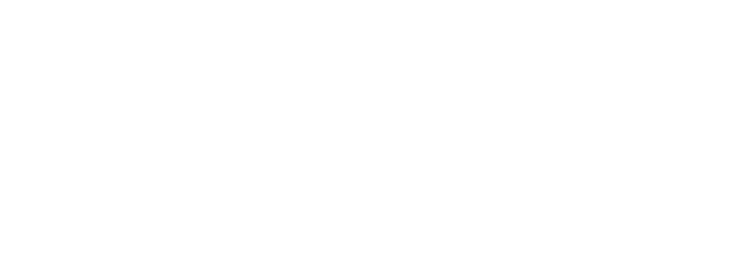 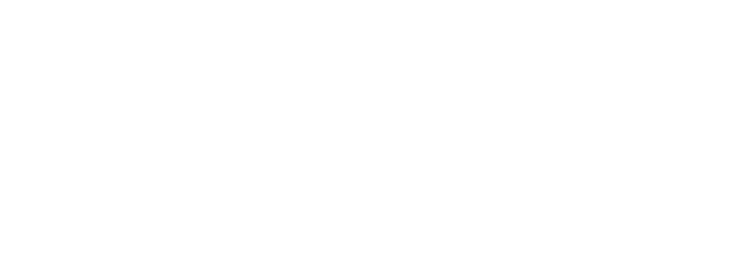 nomination form – President-Elect (2021-22)nomination form – President-Elect (2021-22)nomination form – President-Elect (2021-22)nomination form – President-Elect (2021-22)Please complete the following and return by February 17, 2021 via email or mail to:
President-Elect Nominations – Doctors Nova Scotia25 Spectacle Lake Drive | Dartmouth, NS  B3B 1X7Email: president@doctorsns.com

Faxes will NOT be acceptedPlease complete the following and return by February 17, 2021 via email or mail to:
President-Elect Nominations – Doctors Nova Scotia25 Spectacle Lake Drive | Dartmouth, NS  B3B 1X7Email: president@doctorsns.com

Faxes will NOT be acceptedPlease complete the following and return by February 17, 2021 via email or mail to:
President-Elect Nominations – Doctors Nova Scotia25 Spectacle Lake Drive | Dartmouth, NS  B3B 1X7Email: president@doctorsns.com

Faxes will NOT be acceptedPlease complete the following and return by February 17, 2021 via email or mail to:
President-Elect Nominations – Doctors Nova Scotia25 Spectacle Lake Drive | Dartmouth, NS  B3B 1X7Email: president@doctorsns.com

Faxes will NOT be acceptedNominee:Area of Specialty and location of practice:Email address:Preferred Telephone No.:Fax:Why do you want to be President of Doctors Nova Scotia?Do you have any experience with Doctors Nova Scotia (Board, committees, working groups, etc.)?Provide examples of leadership and/or governance roles that you have served in (clinical, academic, boards, committees, volunteer, etc.):Why do you think you would be recognized as a leader among your peers?Have you participated in any formal leadership development or training?  If, yes, please provide details.Is there any further information you would like to provide to support your nomination?Please include recent CV with this form.  Written references are optional.Why do you want to be President of Doctors Nova Scotia?Do you have any experience with Doctors Nova Scotia (Board, committees, working groups, etc.)?Provide examples of leadership and/or governance roles that you have served in (clinical, academic, boards, committees, volunteer, etc.):Why do you think you would be recognized as a leader among your peers?Have you participated in any formal leadership development or training?  If, yes, please provide details.Is there any further information you would like to provide to support your nomination?Please include recent CV with this form.  Written references are optional.Why do you want to be President of Doctors Nova Scotia?Do you have any experience with Doctors Nova Scotia (Board, committees, working groups, etc.)?Provide examples of leadership and/or governance roles that you have served in (clinical, academic, boards, committees, volunteer, etc.):Why do you think you would be recognized as a leader among your peers?Have you participated in any formal leadership development or training?  If, yes, please provide details.Is there any further information you would like to provide to support your nomination?Please include recent CV with this form.  Written references are optional.Why do you want to be President of Doctors Nova Scotia?Do you have any experience with Doctors Nova Scotia (Board, committees, working groups, etc.)?Provide examples of leadership and/or governance roles that you have served in (clinical, academic, boards, committees, volunteer, etc.):Why do you think you would be recognized as a leader among your peers?Have you participated in any formal leadership development or training?  If, yes, please provide details.Is there any further information you would like to provide to support your nomination?Please include recent CV with this form.  Written references are optional.
TO BE COMPLETED BY BOTH NOMINATORS  NOMINATORS
Please print and sign (two nominators required)
Note: Nominators can send an e-mail in lieu of a signature to president@doctorsns.com

TO BE COMPLETED BY BOTH NOMINATORS  NOMINATORS
Please print and sign (two nominators required)
Note: Nominators can send an e-mail in lieu of a signature to president@doctorsns.com

TO BE COMPLETED BY BOTH NOMINATORS  NOMINATORS
Please print and sign (two nominators required)
Note: Nominators can send an e-mail in lieu of a signature to president@doctorsns.com

TO BE COMPLETED BY BOTH NOMINATORS  NOMINATORS
Please print and sign (two nominators required)
Note: Nominators can send an e-mail in lieu of a signature to president@doctorsns.com
Print Name                    Print Name                    Signature  Signature  Print Name                                                 Print Name                                                 SignatureSignature
NOMINEE
I accept the nomination for President-Elect of Doctors Nova Scotia
NOMINEE
I accept the nomination for President-Elect of Doctors Nova Scotia
NOMINEE
I accept the nomination for President-Elect of Doctors Nova Scotia
NOMINEE
I accept the nomination for President-Elect of Doctors Nova ScotiaPrint NamePrint NameSignature Nominee can select check box In lieu of a signature Signature Nominee can select check box In lieu of a signature 